05.02.2021 r.klasa – II tlp, nauczyciel – Arkadiusz Załęski,  przedmiot – magazyny przyprodukcyjne,              temat – Kompletacja materiałów do poszczególnych etapów produkcjiDrodzy uczniowie! Proszę zapoznać się z zamieszczoną poniżej notatką. Proszę przepisać notatkę do zeszytu (ewentualnie wydrukować i wkleić). W razie wątpliwości, niejasności, ewentualnych pytań proszę kontaktować się ze mną za pomocą skrzynki e-mail: minorsam@interia.pl. Jednocześnie zapowiadam sprawdzian z magazynów przyprodukcyjnych w dniu 17.02.21 r.                                                       Pozdrawiam i życzę owocnej pracy. Arkadiusz Załęski.Kompletacja w produkcji funkcjonuje dzięki kartotece zleceń kompletacyjnych obejmujących wytworzenie oraz dekompletację produktu. Dzięki kompletacji można płynnie zarządzać realizacją zleceń. Z poziomu zlecenia są generowane dokumenty na surowce konieczne w realizacji zlecenia (dla całego zlecenia, poszczególnych produktów lub surowców związanych ze zleceniem), a także dodatkowe dokumenty, np. dla materiałów niezwiązanych z wykorzystywaną normą kompletacyjną. W momencie ukończenia zlecenia następuje rozliczenie zasobów materiałowych oraz usług. Automatycznie są wyliczane koszty związane z wytworzonymi wyrobami gotowymi. Istnieje możliwość rozdzielenia etapu realizacji zleceń od ich rozliczania. Pozwala to na ukrycie wartości składników i produktów przed operatorami obsługującymi moduł oraz na przekazywanie gotowych wyrobów                   do dalszej obróbki bez konieczności rozliczania zleceń, w wyniku których te produkty powstały29. Ze zlecenia kompletacji obsługiwane przez system są także zwroty surowców, przyjęcia produktów ubocznych bądź odpadów ze zlecenia Pracownik ma wgląd w stany magazynowe, stany dostawy i zamówienia zakupu. Istnieje również możliwość ingerencji                 w proces oraz w strukturę danego wyrobu.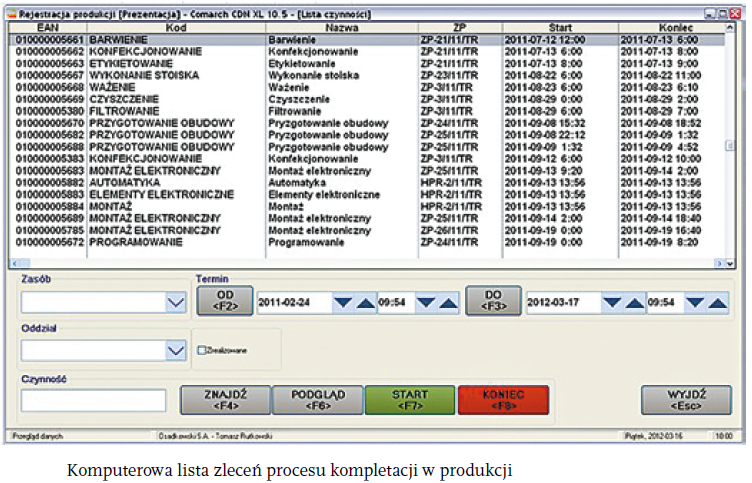 